Họ và tên học sinh :..................................................... Số báo danh : ...................Câu 1. Diện tích  của mặt cầu bán kính  được tính theo công thức nào dưới đây?	A. 	B. 	C. .	D. Câu 2. Số phức liên hợp của số phức  là	A. . 	B. .	C. . 	D. . Câu 3. Cho khối hình trụ có bán kính đáy  và chiều cao . Thể tích của khối trụ đã cho bằng 	A. . 	B. . 	C. .	D. . Câu 4. Họ các nguyên hàm của hàm số  là	A. . 	B. .	C. . 	D. . Câu 5. Trong không gian , cho mặt cầu  có tâm  và bán kính bằng 3. Phương trìnhcủa  là 	A. .	B. . 	C. .	D. . Câu 6. Cho hàm số  xác định trên  và có bảng xét dấu của đạo hàm như sau: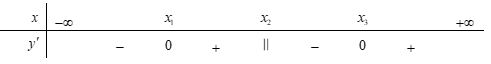 Khi đó số điểm cực trị của hàm số  là 	A. 	B. 	C. 	D. Câu 7. Cho hàm số  có bảng biến thiên như sau: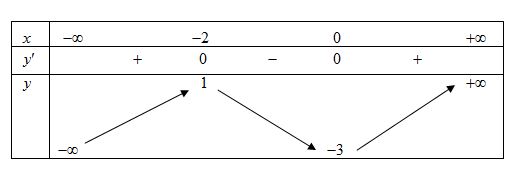 Hàm số  nghịch biến trên khoảng nào dưới đây?	A. 	B. 	C. 	D. Câu 8. Tiệm cận ngang của đồ thị hàm số  là	A. 	B. 	C. 	D. Câu 9. Điểm nào sau đây thuộc đồ thị hàm số ?	A. 	B. 	C. 	D. Câu 10. [2D1-0.0-1] Cho hàm số  có bảng biến thiên như hình bên dưới. Giá trị cực tiểu của hàm số là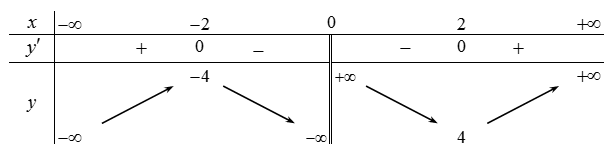 	A. .	B. . 	C. . 	D. . Câu 11. Tính đạo hàm của hàm số .	A. 	B. 	C. 	D. Câu 12. Trong không gian với hệ trục toạ độ , cho mặt phẳng . Vectơ nào sau đây là một vectơ pháp tuyến của mặt phẳng ?	A. . 	B. .	C. . 	D. . Câu 13. Tập xác định của hàm số  là	A. 	B. 	C. 	D. Câu 14. Cho khối chóp có diện tích đáy  và chiều cao . Thể tích của khối chóp đã cho bằng	A. 4044.	B. 3033. 	C. 2022. 	D. 6066. Câu 15. Kí hiệu  là số các chỉnh hợp chập  của  phần tử . Mệnh đề nào sau đây đúng?	A. 	B. 	C. 	D. Câu 16. Cho cấp số cộng  có: . Số hạng thứ 2 của cấp số cộng này là	A. . 	B. .	C. . 	D. . Câu 17. Nếu  thì  bằng	A. . 	B. . 	C. . 	D. .Câu 18. Cho hàm số  liên tục trên đoạn . Nếu  thì tích phân  có giá trị bằng	A. . 	B. . 	C. . 	D. . Câu 19. Trong không gian , cho đường thẳng  đi qua điểm  và có một vectơ chỉ phương . Phương trình của  là	A. 	B. 	C. 	D. Câu 20. Cho khối chóp có diện tích đáy  và chiều cao  Thể tích  của khối chóp đã cho được tính theo công thức nào dưới đây?	A. . 	B. . 	C. .	D. . Câu 21. Cho hình lăng trụ đứng  có đáy là tam giác  vuông tại  có , . Khoảng cách từ  đến mặt phẳng  là	A. . 	B. .	C. . 	D. . Câu 22. Trong không gian với hệ tọa độ , hai điểm . Phương trình mặt phẳng trung trực của AB là	A. 	B. 	C. 	D. Câu 23. Trong không gian , cho điểm  và mặt phẳng . Đường thẳng đi qua  và vuông góc với  có phương trình là	A. .	B. . 	C. .	D. . Câu 24. Trong không gian với hệ trục tọa độ , cho bốn điểm và điểm với là tham số. Xác định để bốn điểm và tạo thành bốn đỉnh của hình tứ diện.	A. 	B. 	C. 	D. Câu 25. Cho . Khi đó giá trị của  được tính theo  là 	A. . 	B. . 	C. . 	D. .Câu 26. Tập hợp nghiệm thực của bất phương trình  là	A. . 	B. . 	C. . 	D. .Câu 27. Phương trình có nghiệm là	A. . 	B. .	C. . 	D. . Câu 28. Cho , biểu thức  có giá trị bằng bao nhiêu?	A. . 	B. 3. 	C. .	D. . Câu 29. Cho số phứcthỏa mãn . Giá trị của  bằng	A. . 	B. . 	C. . 	D. .Câu 30. Cho hai tích phân  và . Hãy tính tích phân: 	A. . 	B. . 	C. .	D. . Câu 31. Cho số phức  thỏa mãn  là số thực và  là số thuần ảo. Khi đó số phức  là	A. . 	B. . 	C. .	D. . Câu 32. Biết . Tính 	A. . 	B. . 	C. .	D. . Câu 33. Tìm giá trị lớn nhất của hàm số  trên đoạn .	A. . 	B. . 	C. .	D. . Câu 34. Đồ thị hàm số nào sau đây có dạng như đường cong hình dưới đây?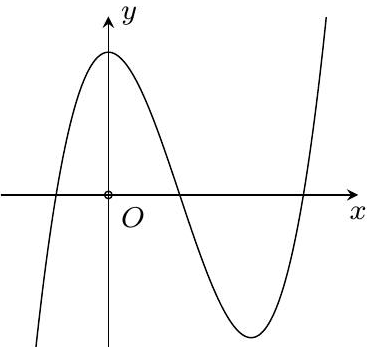 	A. 	B. 	C. 	D. Câu 35. Một hộp có  bi đen,  bi trắng. Chọn ngẫu nhiên  bi từ hộp. Xác suất  bi được chọn có đủ hai màu là	A. . 	B. . 	C. . 	D. .Câu 36. Hàm số nào sau đây đồng biến trên	A. . 	B. . 	C. . 	D. .Câu 37. Cho hình lập phương . Tính góc giữa hai đường thẳng  và .	A. . 	B. . 	C. .	D. . Câu 38. Cho số phức  Môđun của  là	A. . 	B. . 	C. . 	D. .Câu 39. Cho hàm số có đạo hàm là . Biết  là nguyên hàm của hàm số  và tiếp tuyến của  tại điểm  có hệ số góc bằng 0. Khi đó  bằng	A. . 	B. . 	C. .	D. . Câu 40. Cho phương trình  có hai nghiệm phức. Gọi ,  là hai điểm biểu diễn của hai nghiệm đó trên mặt phẳng . Biết tam giác  đều, tính với  là phân số tối giản.	A. .	B. .	C. .	D. .Câu 41. Cho hình nón đỉnh , đường cao SO,  và  là hai điểm thuộc đường tròn đáy sao cho khoảng cách từ  đến  bằng  và . Độ dài đường sinh của hình nón theo  bằng	A. 	B. 	C. 	D. Câu 42. Cho hàm số  có bảng biến thiên như sau: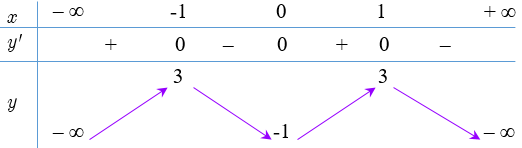 Số nghiệm thuộc đoạn  của phương trinh  là	A. .	B. . 	C. . 	D. . Câu 43. Số giá trị nguyên dương của  để bất phương trình  có tập nghiệm chứa không quá 6 số nguyên là	A. .	B. . 	C. . 	D. . Câu 44. Cho hình lăng trụ  có đáy  là tam giác đều cạnh là . Tam giác cân tại  và nằm trong mặt phẳng vuông góc với mặt đáy, mặt bên  tạo với mặt phẳng  một góc .Thể tích của khối lăng trụ  là	A. . 	B. . 	C. .	D. . Câu 45. Trong không gian , cho đường thẳng  và mặt phẳng . Hình chiếu vuông góc của  lên  là đường thẳng có phương trình:	A. .  	B. .	C. .  	D. . Câu 46. Cho hàm số . Đồ thị của hàm số liên tục trên  như hình bên dưới.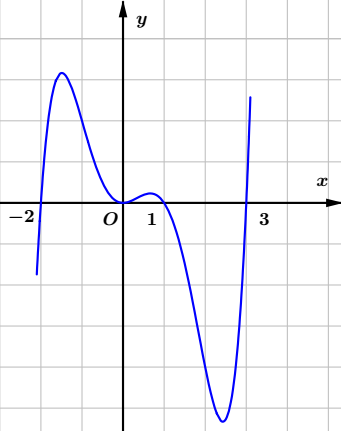 Hàm số  có bao nhiêu điểm cực trị?	A. .	B. . 	C. . 	D. . Câu 47. Cho hai số phức  thỏa mãn và . Tìm giá trị lớn nhất của 	A. . 	B. . 	C. .	D. . Câu 48. Cho hàm số bậc bốn  có đồ thị là đường cong trong hình vẽ bên. Biết hàm số  đạt cực trị tại ba điểm  thỏa mãn . Gọi  và  là diện tích của hai hình phẳng được gạch trong hình bên. Tỉ số  bằng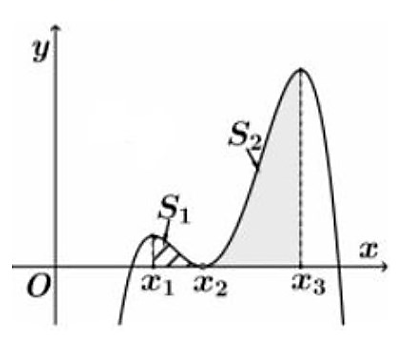 	A. . 	B. . 	C. .	D. . Câu 49. Có bao nhiêu giá trị nguyên của  sao cho bất phương trình sau nghiệm đúng với mọi ?.	A. . 	B. . 	C. .	D. . Câu 50. Trong không gian tọa độ , cho mặt cầu , mặt phẳng  và điểm . Điểm M thay đổi trên đường tròn giao tuyến của  và . Giá trị lớn nhất của  là	A. 	B. 	C. 	D. ------ HẾT ------SỞ GIÁO DỤC VÀ ĐÀO TẠO ĐẮK LẮKTRƯỜNG THPT NGUYỄN BỈNH KHIÊM(Đề thi có 06 trang)KỲ THI THỬ TỐT NGHIỆP TRUNG HỌC PHỔ THÔNG NĂM 2022Bài thi: TOÁNThời gian làm bài: 90 phút, không kể thời gian phát đề